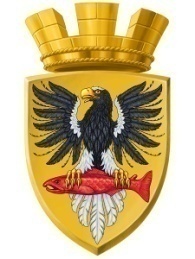                           Р О С С И Й С К А Я   Ф Е Д Е Р А Ц И ЯКАМЧАТСКИЙ КРАЙП О С Т А Н О В Л Е Н И ЕАДМИНИСТРАЦИИ ЕЛИЗОВСКОГО ГОРОДСКОГО ПОСЕЛЕНИЯот 08.09. 2015					        № 619-п       г. Елизово	Руководствуясь п.2 ст. 3.3 Федерального закона от 25.10.2001 N 137-ФЗ "О введении в действие Земельного кодекса Российской Федерации", пп.2 п.8 ст. 39.15, п.13 ст. 39.16, п. 7 ст.39.18, ст. 11.10 Земельного кодекса Российской Федерации, Федерального закона от 06.10.2003 N 131-ФЗ "Об общих принципах организации местного самоуправления в Российской Федерации", Постановлением Правительства Российской Федерации от 19.11.2014 № 1221 «Об утверждении Правил присвоения, изменения и аннулирования адресов», Уставом Елизовского городского поселенияПОСТАНОВЛЯЮ1. В связи с поступлением в адрес администрации Елизовского городского поселения   заявления иного гражданина о намерении участвовать в аукционе Управлению архитектуры и градостроительства администрации Елизовского городского поселения обеспечить постановку на кадастровый учет земельного участка, согласно приложенной схемы, с целью дальнейшего выставления на аукцион на право заключения договора аренды земельного участка.2. Утвердить прилагаемую схему расположения земельного участка на кадастровом плане территории, формируемого из земель государственной собственности в кадастровом квартале 41:05:0101003 площадь земельного участка - 1010 кв. м; территориальная зона - зона застройки индивидуальными жилыми домами (Ж1);разрешенное использование – Индивидуальные жилые дома;категория земель - земли населенных пунктов. 3. Присвоить адрес формируемому земельному участку.3.1. Адрес земельного участка считать: Россия, Камчатский край, Елизовский муниципальный район, Елизовское городское поселение, Елизово г., Белорусская ул., 6.4. Управлению делами администрации Елизовского городского поселения (Т.С. Назаренко) разместить настоящее постановление на сайте администрации в сети Интернет.5. Контроль за исполнением настоящего постановления возложить на Руководителя Управления архитектуры и градостроительства администрации Елизовского городского поселения О.Ю.Мороз.Главаадминистрации Елизовскогогородского поселения                                                                                                Л.Н. ШеметоваО формировании земельного участка для выставления на аукцион на право заключения договора аренды земельного участка для индивидуального жилищного строительства, об утверждении схемы расположения земельного участка на кадастровом плане территории, о присвоении адреса формируемому земельному участку